Template letter: Letter to the landlord advising them of tenant’s response to retaliatory action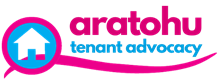 Use this letter in situations where a landlord has taken retaliatory action against a tenant as a result of the tenant expressing or enforcing her or his rights under the Residential Tenancies ActTIP: This letter is more likely to be more effective when issued on the letterhead of an advocacy organisation.[Date][Landlord's Name][Landlord's Address]Dear [Landlord's Name]Please take note that [tenant's name] has recently filed an application to the Tenancy Tribunal for an order overturning your [termination notice or other action the landlord has taken] relating to your rental property at [address of rental property]. You will be receiving a copy of this application from the Tribunal in the near future.We have advised [tenant's name] to take this action as we believe that your actions are in retaliation to [tenant's name] recent attempts to assert her/his [delete one] rights as a tenant under the Residential Tenancies Act.Until this application has been considered by the Tenancy Tribunal, you are not entitled to expect [tenant's name] to comply with your [termination notice or other action the landlord has taken]. You must of course allow the legal process to take its course.This issue can be simply resolved by you withdrawing your [termination notice or other action the landlord has taken] immediately, and reimbursing [tenant's name] for the cost of having to apply to the Tenancy Tribunal. We believe that the best way forward is for you to take the action suggested above, to remedy any breaches in the tenancy agreement and for both you and [tenant's name] to resume a normal landlord/tenant relationship as soon as possible.Yours sincerely[Advocates name and organisation]